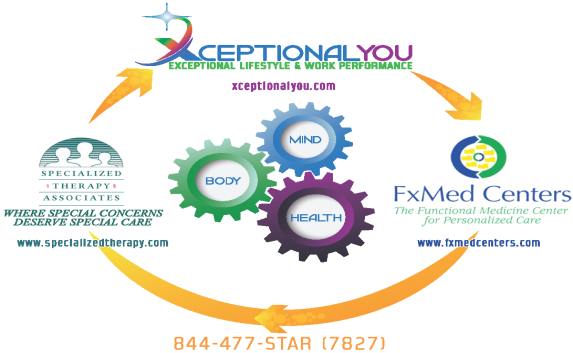 Read about our specialized groups fit for your specific needsCheck the groups you would like to join:__  Parent Support Group – A support group for parents of adolescents suffering with mental health challenges.__  DBT/Parent Support Group – Bi-weekly support groups that incorporate the four essential DBT skills to help people reduce the impact of emotional distress: mindfulness, interpersonal effectiveness, emotional regulation, and distress tolerance__  Eating Disorder Support Group – A group for emotional eaters and those who want to have a healthier relationship with food__  Teen Group – Support group for teens coping with depression, anxiety, or general stressors. Topics include: dating, bullying, influence of media, and self-esteem__ Happiness Group – Support group focused on helping participants feel happier while providing strategies to cope with negativity, distress, or unhappiness__  Managing Stress through Mindfulness & Meditation Group – Weekly group to help you combat the stress you experience using simple and effective strategies__ Adult Group – Support group for men and women ages 18+ coping with depression, anxiety, or general life stressors. Topics include: relaxation, building confidence, coping skills, and self-esteem__ Children of Divorce Group – This group will focus on the anxiety and depression children and adolescents may experience while their parents are going through a divorce__ Over-Spenders Group – Support group designed to help participants overcome impulse spending__ Trauma Recovery Group ‘From Hurting to Healing’ – Provides a safe and supportive therapeutic environment for survivors to learn about trauma, and develop coping strategies__  Early Recovery Group – A support group for individuals seeking recovery from substance abuse who are struggling to maintain abstinence from drugs or alcohol. Give us a call at 201-488-6678 or email intake@specializedtherapy.com for more information on these groups.---------------------------------------------------------------------------------------------------------------------------------------Please contact me to sign up for one of the above groups.  Email______________________________________Name ________________________________________   Phone Number ______________________________